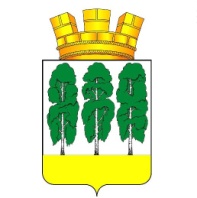 ГЛАВА ГОРОДСКОГО ПОСЕЛЕНИЯ БЕРЕЗОВОХАНТЫ-МАНСИЙСКОГО АВТОНОМНОГО ОКРУГА-ЮГРЫПОСТАНОВЛЕНИЕот 20.11.2023                                         	  		                                           № 7пгт. БерезовоО назначении публичных слушаний по проекту решения Совета депутатов городского поселения Березово «О бюджете городского поселения Березово на 2024 год и плановый период 2025 и 2026 годов»На основании статьи 28 Федерального закона от 06 октября 2003 года         № 131-ФЗ «Об общих принципах организации местного самоуправления в Российской Федерации», статьи 9 устава городского поселения Березово, решения Совета депутатов городского поселения Березово от 28 сентября 2016 года № 186 «Об утверждении положения об отдельных вопросах организации и осуществления бюджетного процесса в городском поселении Березово», решения Совета депутатов городского поселения Березово от 21 марта 2017 года № 48 «Об утверждении Порядка организации и проведения публичных слушаний в городском поселении Березово»:1. Назначить проведение публичных слушаний по проекту решения Совета депутатов городского поселения Березово «О бюджете городского поселения Березово на 2024 год и плановый период 2025 и 2026 годов» согласно приложению 1 к настоящему постановлению.2. Утвердить Порядок учета предложений по проекту решения Совета депутатов городского поселения Березово «О бюджете городского поселения Березово на 2024 год и плановый период 2025 и 2026 годов» и участия граждан в его обсуждении согласно приложению 2 к настоящему постановлению.3. Утвердить состав организационного комитета по проведению публичных слушаний согласно приложению 3 к настоящему постановлению.4. Установить, что предложения по вопросу, указанному в пункте 1 настоящего постановления, направляются в Комитет по финансам администрации Березовского района, по адресу: пгт. Березово, ул. Астраханцева, д.54, каб. 313, или на электронный адрес: komfin@berezovo.ru до 04 декабря 2023 года.5. В рамках публичных слушаний провести обсуждение по вопросу, указанному в пункте 1 настоящего постановления, 07 декабря 2023 года с 18-00 часов по адресу: пгт. Березово, ул. Астраханцева, д. 54 (зал заседания, 4 этаж).6. Опубликовать настоящее постановление в Официальном вестнике органов местного самоуправления городского поселения Березово и разместить на официальном веб-сайте органов местного самоуправления городского поселения Березово.7. Настоящее постановление вступает в силу после его подписания.8. Контроль за исполнением настоящего постановления оставляю за собой.Глава городского поселения					  		Д.М. МеньшиковПриложение 1к постановлению главы городского поселения Березовоот 20.11.2023 № 7ПроектСОВЕТ ДЕПУТАТОВГОРОДСКОГО ПОСЕЛЕНИЯ БЕРЁЗОВОБерезовского районаХанты-Мансийского автономного округа-ЮгрыРЕШЕНИЕот __ ______ 2023 года   								         №__пгт. БерёзовоО бюджете городского поселения Берёзово на 2024 год и плановый период 2025 и 2026 годовВ соответствии с Бюджетным кодексом Российской Федерации, Федеральным законом от 06 октября 2003 года № 131-ФЗ «Об общих принципах организации местного самоуправления в Российской Федерации», уставом городского поселения Берёзово, утвержденным решением Совета депутатов городского поселения Берёзово от 31 июля 2008 года № 148, Положением об отдельных вопросах организации и осуществления бюджетного процесса в городском поселении Берёзово, утвержденным решением Совета депутатов городского поселения Берёзово от 28 сентября 2016 года № 186, учитывая результаты публичных слушаний,Совет поселения РЕШИЛ:Статья 1. Утвердить основные характеристики бюджета городского поселения Берёзово (далее – бюджет поселения) на 2024 год:1) прогнозируемый общий объем доходов бюджета поселения в сумме 246 818,5 тыс. рублей, в том числе безвозмездные поступления на 2024 год в сумме 169 874,6 тыс. рублей согласно приложению 1 к настоящему решению;2) общий объем расходов бюджета поселения в сумме 246 818,5 тыс. рублей;3) дефицит (профицит) бюджета поселения в сумме 0,0 тыс. рублей;4) верхний предел муниципального долга городского поселения на 1 января 2025 года в сумме 0,0 тыс. рублей, в том числе верхний предел долга по муниципальным гарантиям поселения в сумме 0,0 тыс. рублей согласно приложению 16 к настоящему решению;5) объем расходов на обслуживание муниципального долга поселения в сумме 0,0 тыс. рублей;6) общий объем бюджетных ассигнований, направляемый на исполнение публичных нормативных обязательств сумме 252,0 тыс. рублей.Статья 2. Утвердить основные характеристики бюджета поселения на плановый период 2025 и 2026 годов:1) прогнозируемый общий объем доходов бюджета поселения на 2025 год в сумме 171 822,4 тыс. рублей и на 2026 год в сумме 144 228,6 тыс. рублей, в том числе безвозмездные поступления на 2025 год в сумме 94 426,4 тыс. рублей и на 2026 год в сумме 65 159,8 тыс. рублей согласно приложению 2 к настоящему решению;2) общий объем расходов бюджета поселения на 2025 год в сумме 171 822,4 тыс. рублей и на 2026 год в сумме 144 228,6 тыс. рублей, в том числе условно утвержденные расходы на 2025 год в сумме 3 204,6 тыс. рублей и на 2026 год в сумме 6 467,4 тыс. рублей;3) дефицит (профицит) бюджета поселения на 2025 год в сумме 0,0 тыс. рублей и на 2026 год в сумме 0,0 тыс. рублей;4) верхний предел муниципального долга городского поселения:- на 1 января 2026 года в сумме 0,0 тыс. рублей, в том числе верхний предел долга по муниципальным гарантиям в сумме 0,0 тыс. рублей,- на 1 января 2027 года в сумме 0,0 тыс. рублей, в том числе верхний предел долга по муниципальным гарантиям в сумме 0,0 тыс. рублей согласно приложению 16 к настоящему решению;5) объем расходов на обслуживание муниципального долга района на 2025 год в сумме 0,0 тыс. рублей и на 2026 год в сумме 0,0 тыс. рублей;6) общий объем бюджетных ассигнований, направляемый на исполнение публичных нормативных обязательств на 2025 год в сумме 252,0 тыс. рублей, на 2026 год в сумме 252,0 тыс. рублей.Статья 3. Утвердить распределение бюджетных ассигнований по разделам, подразделам, целевым статьям (муниципальным программам и непрограммным направлениям деятельности), группам и подгруппам видов расходов классификации расходов бюджета поселения:1) на 2024 год согласно приложению 3 к настоящему решению;2) на плановый период 2025 и 2026 годов согласно приложению 4 к настоящему решению.Статья 4. Утвердить распределение бюджетных ассигнований по целевым статьям (муниципальным программам и непрограммным направлениям деятельности), группам и подгруппам видов расходов классификации расходов бюджета поселения:1) на 2024 год согласно приложению 5 к настоящему решению;2) на плановый период 2025 и 2026 годов согласно приложению 6 к настоящему решению.Статья 5. Утвердить распределение бюджетных ассигнований по разделам, подразделам классификации расходов бюджета поселения:1) на 2024 год согласно приложению 7 к настоящему решению;2) на плановый период 2025 и 2026 годов согласно приложению 8 к настоящему решению.Статья 6. Утвердить ведомственную структуру расходов бюджета поселения, в том числе в её составе перечень главных распорядителей средств бюджета поселения:1) на 2024 год согласно приложению 9 к настоящему решению;2) на плановый период 2025 и 2026 годов согласно приложению 10 к настоящему решению.Статья 7. Установить, что главным распорядителем в части межбюджетных трансфертов, поступающих в бюджет поселения из других бюджетов бюджетной системы Российской Федерации в 2024 году и плановом периоде 2025 и 2026 годов, является администрация Березовского района и ее отраслевые органы, к компетенции которых относится осуществление исполнительно-распорядительной деятельности на территории городского поселения Берёзово в соответствующей сфере.Статья 8. Утвердить в составе расходов бюджета поселения размер резервного фонда администрации Березовского района, исполняющей полномочия администрации городского поселения Берёзово:1) на 2024 год в сумме 300,0 тыс. рублей;2) на 2025 год в сумме 300,0 тыс. рублей;3) на 2026 год в сумме 300,0 тыс. рублей.Статья 9. Утвердить общий объем иных межбюджетных трансфертов, получаемых из других бюджетов бюджетной системы Российской Федерации:1) на 2024 год в сумме 119 421,3 тыс. рублей;2) на 2025 год в сумме 43 642,1 тыс. рублей;3) на 2026 год в сумме 14 880,9 тыс. рублей.Утвердить иные межбюджетные трансферты городского поселения:1) на 2024 год согласно приложению 11 к настоящему решению;2) на плановый период 2025 и 2026 годов согласно приложению 12 к настоящему решению.Статья 10. Утвердить объем бюджетных ассигнований муниципального дорожного фонда городского поселения Берёзово:1) на 2024 год в сумме 63 807,1 тыс. рублей;2) на 2025 год в сумме 29 157,0 тыс. рублей;3) на 2026 год в сумме 24 849,6 тыс. рублей.Статья 11. Установить, что в составе расходов бюджета поселения предусмотрены средства на выплату субсидий юридическим лицам (за исключением субсидий муниципальным учреждениям), индивидуальным предпринимателям, физическим лицам - производителям товаров, работ, услуг, субсидии некоммерческим организациям, не являющимся муниципальными учреждениями в соответствии с Бюджетным кодексом Российской Федерации.Предоставление субсидий осуществляется в пределах бюджетных ассигнований, предусмотренных ведомственной структурой расходов бюджета поселения по соответствующим разделам, подразделам, целевым статьям, группам видов расходов классификации расходов бюджетов, на основании соглашений (договоров, контрактов). Предоставление субсидий осуществляется в порядке, установленном администрацией Березовского района.Статья 12. Утвердить объем межбюджетных трансфертов, предоставляемых бюджету Березовского района из бюджета поселения на осуществление части полномочий по решению вопросов местного значения в соответствии с заключенными соглашениями на 2024 год в сумме 91,0 тыс. рублей согласно приложению 13 к настоящему решению на плановый период 2025 и 2026 годов в размере 0,0 тыс. рублей, соответственно.Статья 13. Установить, что не использованные по состоянию на 1 января 2024 года остатки межбюджетных трансфертов, предоставляемые из бюджета Березовского района, в том числе за счет средств, перечисляемых из бюджета Ханты-Мансийского автономного округа - Югры, в форме иных межбюджетных трансфертов, подлежат возврату в бюджет Березовского района:1) в течение первых 3 рабочих дней – средства федерального бюджета;2) в течение первых 10 рабочих дней – средства бюджета Ханты-Мансийского автономного округа - Югры;3) в течение первых 3 рабочих дней – средства бюджета Березовского района.Статья 14. Установить, что Комитет по финансам администрации Березовского района доводит лимиты бюджетных обязательств на принятие и (или) исполнение бюджетных обязательств на 2024 год и плановый период 2025 и 2026 годов до главных распорядителей средств бюджета поселения по расходам, финансируемым из бюджета поселения, на основании показателей сводной бюджетной росписи с учетом прогноза поступлений доходов и источников финансирования дефицита бюджета поселения.Статья 15. Утвердить источники финансирования дефицита бюджета поселения:1) на 2024 год согласно приложению 14 к настоящему решению;2) на плановый период 2025 и 2026 годов согласно приложению 15 к настоящему решению.Статья 16. Установить, что часть прибыли муниципальных унитарных предприятий, остающаяся после уплаты налоговых и иных обязательных платежей по итогам финансово-хозяйственной деятельности предприятий за отчетный период, подлежит перечислению в бюджет поселения, в порядке, утвержденном Советом депутатов городского поселения Берёзово.Статья 17. Установить, что органы местного самоуправления Березовского района (администрация Березовского района), не вправе принимать решения, приводящие к увеличению в 2024 году численности муниципальных служащих и работников муниципальных казенных учреждений городского поселения Березово за исключением случаев принятия решений по передаче (наделению) отдельных полномочий Российской Федерации, субъекта Российской Федерации, муниципального района поселению и ввода новых объектов капитального строительства.Статья 18. Комитет по финансам администрации Березовского района в соответствии с пунктом 8 статьи 217 Бюджетного кодекса Российской Федерации вправе вносить в 2024 - 2026 годах изменения в показатели сводной бюджетной росписи бюджета поселения без внесения изменений в решение о бюджете, по следующим основаниям:1) перераспределение иных межбюджетных трансфертов по видам (в рамках одного вида), имеющих целевое назначение;2) перераспределение бюджетных ассигнований, предусмотренных главным распорядителям средств бюджета поселения по соответствующим разделам, подразделам классификации расходов бюджета на проведение отдельных мероприятий в рамках муниципальных программ поселения;3) перераспределение бюджетных ассигнований между муниципальными программами, подпрограммами (мероприятиями) муниципальных программ поселения, а также между их исполнителями, за исключением случаев увеличения бюджетных ассигнований на функционирование органов местного самоуправления поселения, не связанных с их созданием, ликвидацией и реорганизацией (передачей полномочий);4) уменьшение бюджетных ассигнований при применении мер бюджетного принуждения в случаях, предусмотренных главой 30 Бюджетного кодекса Российской Федерации;5) увеличение (уменьшение) бюджетных ассигнований на основании уведомлений о бюджетных ассигнованиях из бюджета Березовского района;6) перераспределение бюджетных ассигнований между муниципальными программами поселения на сумму распределения средств, поступающих в виде иных межбюджетных трансфертов;7) изменение бюджетной классификации расходов бюджета поселения без изменения целевого направления средств;8) в случае исполнения судебных актов, предусматривающих обращение взыскания на средства бюджета и (или) предусматривающих перечисление этих средств в счет оплаты судебных издержек;9) перераспределение бюджетных ассигнований между региональными проектами, обеспечивающими достижение целей, показателей и результатов федеральных проектов;10) увеличение бюджетных ассигнований на сумму не использованных по состоянию на 1 января текущего финансового года остатков средств дорожного фонда городского поселения Берёзово для последующего использования на те же цели;11) увеличение бюджетных ассигнований на сумму не использованных по состоянию на 1 января текущего финансового года остатков средств в рамках заключенных муниципальных контрактов в предшествующем финансовом году на поставку товаров (выполнение работ, оказание услуг) для оплаты товаров (работ, услуг) по таким муниципальным контрактам.Статья 19. Установить, что выделение бюджетных ассигнований в 2024 году на принятие новых видов расходных обязательств или увеличение бюджетных ассигнований на исполнение существующих видов расходных обязательств осуществляется при условии включения соответствующих бюджетных ассигнований в решение о бюджете при наличии соответствующих источников дополнительных поступлений в бюджет и (или) при сокращении бюджетных ассигнований по отдельным статьям расходов бюджета.Статья 20. Установить, что в случае невыполнения доходной части бюджета поселения в 2024 году в первоочередном порядке подлежат финансированию следующие социально-значимые расходные обязательства:- оплата труда и начисления на выплаты по оплате труда;- оплата коммунальных услуг;- компенсация выпадающих доходов предприятиям, оказывающим населению услуги тепло-, водоснабжения, водоотведения, услуги бани по тарифам, установленным уполномоченными органами, не обеспечивающим возмещение издержек.Финансирование иных расходных обязательств производить пропорционально доходам, поступающим в бюджет поселения.Статья 21. Установить, что в 2024 году Комитет по финансам администрации Березовского района осуществляет казначейское сопровождение средств, указанных в пункте 2 настоящей статьи, предоставляемых из бюджета поселения.2. Казначейскому сопровождению подлежат:1) авансы и расчеты по муниципальным контрактам о поставке товаров, выполнения работ, оказания услуг, заключаемым на сумму более 50 миллионов рублей, источником финансового обеспечения, исполнения которых являются средства, предоставляемые из бюджета поселения;2) авансы и расчеты по контрактам (договорам) о поставке товаров, выполнения работ, оказании услуг, заключаемым на сумму более 50 миллионов рублей муниципальными бюджетными или автономными учреждениями поселения, лицевые счета которым открыты в Комитете по финансам администрации Березовского района, за счет средств, предоставляемых из бюджета поселения в соответствии законодательством Российской Федерации;3) средства, получаемые участниками казначейского сопровождения, в случаях, установленных федеральными законами, решениями Правительства Российской Федерации (включая средства, указанные в абзаце четвертом подпункта 1 статьи 242.27 Бюджетного кодекса Российской Федерации).3. Не подлежат казначейскому сопровождению средства, предоставляемые юридическим лицам, индивидуальным предпринимателям, физическим лицам:1) на основании:муниципальных контрактов, контрактов (договоров), заключаемых в целях приобретения услуг связи по приему, обработке, хранению, передаче, доставке сообщений электросвязи или почтовых отправлений, коммунальных услуг, электроэнергии, гостиничных услуг, услуг по организации и осуществлению перевозки грузов и пассажиров железнодорожным транспортом общего пользования, авиационных и железнодорожных билетов, билетов для проезда городским и пригородным транспортом, подписки на периодические издания, в целях аренды, осуществления работ по переносу (переустройству, присоединению) принадлежащих участникам казначейского сопровождения инженерных сетей, коммуникаций, сооружений, а также в целях проведения государственной экспертизы проектной документации и результатов инженерных изысканий в соответствии с законодательством Российской Федерации о градостроительной деятельности, осуществления страхования в соответствии со страховым законодательством, в целях приобретения услуг по приему платежей от физических лиц, осуществляемых платежными агентами;муниципальных контрактов (контрактов), исполнителями которых являются муниципальные казенные учреждения;муниципальных контрактов, исполнение которых подлежит банковскому сопровождению в соответствии с законодательством Российской Федерации;контрактов (договоров), заключенных в рамках исполнения договоров (соглашений) о предоставлении субсидий (бюджетных инвестиций), по решению Правительства Российской Федерации;2) в порядке возмещения недополученных доходов или возмещения фактически понесенных затрат в связи с производством (реализацией) товаров, выполнением работ, оказанием услуг;3) социально ориентированным некоммерческим организациям.Статья 22. Опубликовать настоящее решение в официальном вестнике органов местного самоуправления городского поселения Берёзово и на официальном веб-сайте органов местного самоуправления городского поселения Берёзово.Настоящее решение вступает в силу после его официального опубликования и распространяется на правоотношения, возникающие с 01 января 2024 года.Контроль за выполнением настоящего решения возложить на постоянную комиссию по бюджету, налогам и финансам Совета депутатов городского поселения Берёзово пятого созыва (Е.С. Горбунова).Глава городскогопоселения Берёзово                                                                              Д.М. МеньшиковПриложение 2к постановлению главы городского поселения Березово от 20.11.2023  № 7Порядокучета предложений по проекту решения Совета депутатов городского поселения Березово«О бюджете городского поселения Березовона 2024 год и плановый период 2025 и 2026 годов» и участия граждан в его обсужденииПорядок организации и проведения публичных слушаний в городском поселении Березово утвержден решением Совета депутатов городского поселения Березово от 21 марта 2017 года № 48.Участниками публичных слушаний по проекту решения Совета депутатов городского поселения Березово «О бюджете городского поселения Березово на 2024 год и плановый период 2025 и 2026 годов», (далее – Проект решения о бюджете) могут быть все заинтересованные жители городского поселения Березово, эксперты, представители органов местного самоуправления, общественных объединений и иные лица, принимающие участие в публичных слушаниях.Предложения и замечания по вышеуказанному проекту решения о бюджете принимаются организационным комитетом по проведению публичных слушаний до 04 декабря 2023 года со дня официального опубликования (обнародования) информационного сообщения о проведении публичных слушаний.Предложения и замечания по Проекту о бюджете направляются в письменной форме или в форме электронного документа в организационный комитет по проведению публичных слушаний по адресу: 628140, Ханты-Мансийский автономный округ – Югра, пгт. Березово, ул. Астраханцева, д. 54, каб. 313, или на электронный адрес: komfin@berezovo.ru до 04 декабря 2023 года с указанием фамилии, имени, отчества (последнее – при наличии), даты рождения, адреса места жительства и контактного телефона жителя Березовского района, внесшего предложения по обсуждаемому проекту.Контактный телефон организационного комитета по проведению публичных слушаний 2-19-30.В рамках проведения публичных слушаний 07 декабря 2023 года с 18-00 часов состоится обсуждение проекта о бюджете по адресу: пгт. Березово, ул. Астраханцева, д. 54 (зал заседаний, 4 этаж).	За один час до начала и на всем протяжении публичных слушаний организационный комитет по проведению публичных слушаний регистрирует участников публичных слушаний с указанием фамилии, имени, отчества, адреса места жительства, контактного телефона участника публичных слушаний.Приложение 3к постановлению главы городского поселения Березово от 20.11.2023  № 7Составорганизационного комитета по проведению публичных слушаний по проекту решения Совета депутатов городского поселения БерезовоЧечеткина Ирина Викторовна                                                        - заместитель главы    Березовского района,председатель организационного комитетаГельвер Светлана Александровна  	                	  - и.о. председателя Комитета                          по финансам администрации Березовского района, заместитель председателя организационного комитетаФилоненко Светлана Васильевна             		        		       -   и.о.  заместителя председателя Комитета по финансам,заведующий отделом бюджетного планирования и сводного анализа Комитета по финансамадминистрации Березовского района,секретарь организационного комитетаЗаколодкина Ксения Сергеевна                                                    - депутат городского поселения Березово (по согласованию)Хизбуллина Минзифа Искандаровна                                           - депутат городского поселения Березово (по согласованию)Ануфриева Татьяна Васильевна                                                - заведующий отделомпо бухгалтерскому учету и отчетности администрации Березовского районаФилимонцева Анастасия Станиславовна                                 - заведующий отделом планирования доходов и учета долговых обязательств Комитета по финансамадминистрации Березовского района